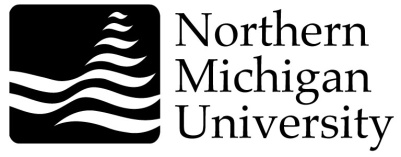 Technology & Occupational SciencesParaprofessional RequestFill in the form, print, sign, and submit to the department head. Program:	Course(s):	Supervisor:  Semester (ie. Fall 2010): Hours Needed (per week): Note:  Attach description of  duties.Advertise Position (Yes/No):  If no, complete the following section:Paraprofessional Information (if known)Name:   NMU IN# (if available):  Home Address: Telephone #: E-mail:	Note:  At the beginning of employment, employees must complete an I-9 (proof of citizenship) and tax forms.  Employees will be provided a list of acceptable documents and asked to provide evidence of identity within three days of employment.Supervisor : ______________________________________________________                                                       Signature                                                                       DateDepartment Head: _________________________________________________                                                       Signature                                                                       DateOffice UsePay Code ___	  Status ___	Location ____    Dept. Code _____   Job Class ______      Obj. Code ______      Pay Rate ______    Account Code __________     Supervisor Code ____   Position #_______  